Ders: 14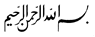 Konu: Kader ve Kazaya İman 2Kader ve Kaza konusu ile yakından ilgisi olan bazı hususlar var ki, bunların da yakinen bilinmesi gerekir. Bunlar: 1) İrade İrade, sözlükte “seçmek, istemek, yönelmek, tercih etmek ve karar vermek” demektir. Dinimizde ise, “Allah'ın veya insanın ilgili seçeneklerden birini seçip belirlemesi, tayin ve tahsis etmesi” anlamına gelir. İki kısımdır: Küllî (sınırsız) İrade, Cüz’î (sınırlı) İrade. Küllî İrade: Allah'ın iradesidir ki, ezelîdir, sonsuzdur, sınırsızdır, herhangi bir şeyle bağlantılı değil ve mutlaktır. Cüz’î İrade: İnsanın iradesidir ki, sonlu, sınırlı, zaman, mekân vb. şeylerle ilintilidir. Kainatta meydana gelen her olay ve varlık, Allah'ın iradesi ile meydana gelir. İnsanlar da Allah'ın kendilerine tanıdığı sınırlar içinde fiillerini seçerler. Kul, iradesini kullanırken, herhangi bir baskı altında kalmadan bunu yapar, bu da onun hayır veya şer yönünde irade kullanmasına imkân tanır.  İnsanlar, gerçek bir irade hürriyetine sahip olarak yaratılmışlardır. Bu sebeple de kendi istek ve iradeleriyle bir şey yapıp yapmama gücüne sahiptirler. İki seçenekten birini seçebilirler. İşte insanın sevabı veya cezayı hak etmesi, yapıp ettiklerinden sorumlu olması bundan dolayıdır.  İnsanlardan sadır olan fiillerin meydana gelişinde kulun bu hür iradesinin etkileri söz konusudur. Fakat fiillerin hakikatte yaratıcısı Allahu Teâlâ'dır. Allah, kullarının iradeye bağlı fiillerini, yine onların iradeleri doğrultusunda yaratır. Allah, bunu yaparken bir mecburiyetten dolayı değil, âdetullah ve sünnetullah gereği, bunu yapar. Burada fiili tercih ve seçmek (kesb) kuldan, fiili yaratmak (halk) Allah (c.c.)'tandır. Kul iyi veya kötü hangi yolu seçer veya yönelirse,  Allah onu yaratır. Fiili seçme serbestliğine sahip olduğu için de insan sorumludur. Hayır işlemişse mükâfatını, şer işlemişse cezasını görecektir. Şu âyetlerde olduğu gibi: “Şüphesiz biz ona (doğru) yolu gösterdik. İster şükredici olsun ister nankör”. (İnsan, 76:3) “Kim iyi bir iş yaparsa, bu kendi lehinedir. Kim de kötülük yaparsa aleyhinedir. Rabbin kullara zulmedici değildir”. (Fussilet, 41:46)2) TevekkülTevekkül, kelime manası ile “güvenmek, dayanmak, işi başkasına havale etmek” gibi manalara gelir. Dinimizde ise, maddî ve manevî sebeplere sarıldıktan ve insan olarak elden gelen her şeyi yerine getirdikten sonra, elde edilecek şeyin olması için Allah'a dayanıp güvenmek ve gerisini Allah'a bırakmak demektir. Örneğin bir çiftçi zamanında tarlasını sürerek ekime hazırlayacak, tohumu atacak, sulayacak, zararlı bitkilerden arındırıp ilaçlayacak, gübresini verecek, ondan sonra da iyi ürün vermesi için Allah'a güvenip dayanacak ve sonucu O'ndan bekleyecektir. Fakat bunlardan hiçbirini yapmaksızın “Kader ne ise o olur; Allah bunları yapmadan da bana gereken hasadı versin!” tarzında bir anlayışla tembellik ederse, işte bu İslâm'ın tevekkül anlayışı olamaz. Tevekkül, kadere inancın tabiî bir neticesidir. Tevekkül eden kimse kayıtsız şartsız Allah'a teslim ve kaderine razı olmuş bir kimsedir. Ancak kadere iman da tevekkül de tembellik, gerilik ve miskinlik demek değildir; çalışma ve ilerlemeye engel olamaz. Çünkü her mümin olayların, Allah’ın koyduğu ilâhî düzen ve kanunlar çerçevesinde ve sebep-sonuç ilişkisi dahilinde olup bittiğine inanır.  Yani tohum ekilmeden ürüne kavuşulamayacağını; ilâç olmadan tedavi olunamayacağını; salih ameller işlenmedikçe Allah rızâsının kazanılmayacağını ve dolayısıyla cennete girilmeyeceğini her müslüman bilir. Öyle ise tevekkül, çalışıp çabalamak, çalışıp çabalarken de Allah'ın bizimle olduğunu unutmamak ve neticeyi Allah'a bırakmaktır.Kur’an-ı Kerim’de Rabbimiz öyle buyurmaktadır: “Kararını verdiğin zaman da artık Allah'a dayanıp güven. Çünkü Allah, kendisine dayanıp güvenenleri sever”. (Âl-i İmran, 3:159) “Allah'tan korkun ve müminler yalnızca Allah'a güvensinler”. (Maide, 5:11) “Ve ona beklemediği yerden rızık verir. Kim Allah'a güvenirse O, ona yeter. Şüphesiz Allah, emrini yerine getirendir. Allah her şey için bir ölçü koymuştur”. (Talak, 65:3) Hz. Peygamber (s.a.v.) de “Devemi bağlıyayım da öyle mi tevekkül edeyim, yoksa serbest bırakıp da mı tevekkül edeyim?” diyen sahabeye, “Önce deveni bağla, Allah'a öyle tevekkül et” (Tirmizi, Kıyamet, Hadis No: 2517)  buyurarak tevekkülden önce tedbirin alınması için uyarıda bulunmuştur. 3) Hayır Ve ŞerHayır, kelime olarak “iyilik, iyi, faydalı iş ve fayda” anlamlarına gelir. Dinimizde Allah'ın emrettiği, sevdiği ve hoşnut olduğu davranışların genel ismidir. Şer ise, hayır’ın zıddı olarak, “kötülük, fenalık ve kötü iş” manasına gelir. Dinimizde Allah'ın hoşnut olmadığı, sevmediği, meşru olmayan, işlenmesi durumunda kişinin ceza ve yergiye müstehak olacağı davranışlar anlamındadır. Âmentü diye bilinen ve iman esaslarının özetlendiği ibarede de ifade edildiği gibi her müslüman kadere, hayır ve şerrin Allah'tan geldiğine inanır. Yani Allah (c.c.) hayrı da şerri de kendisi irade eder ve yaratır. Çünkü kâinatta her şey O’nun irade, takdir ve kudreti altındadır; O’ndan başka gerçek mülk ve kudret sahibi, tasarruf yetkisi olan bir başka varlık da yoktur. İnsan, kendisinde var olan cüz’î iradesiyle hayn da şerri de kendisi kazanır. Hayırlı olan şeylere Allah'ın rızası vardır. Fakat şerli işlerden hoşnut değildir. Hayrı seçen insan, mükâfata, şerri seçen de cezayı hak edecektir. Şerrin Allah'tan gelmesi demek, kulun fiilinin meydana gelmesi için Allah'ın tekvînî iradesinin ve yaratmasının devreye girmesi demektir. Yoksa Allah kullarının kötü filler işlemesinden hoşnut olmaz.Ehl-i sünnet inancına göre, Allah'ın şerri irade etmesi ve yaratması kötü ve çirkin değildir. Fakat insanın şerri işlemesi, kazanması, tercih etmesi ve şerli olarak nitelenmesi kötü ve çirkindir. Bunu bir örnekle izah etmeye çalışırsak şunları ifade edebiliriz. Bir usta ressam, sanatının bütün inceliklerini uygulayarak bir çirkin adam resmi yapsa; ressamı “ne güzel resim yapmış” diye takdir ederiz. Fakat böyle sanatkârane çizilmiş resimdeki çirkin adamın çirkinliği kendine aittir. Yoksa o resmi yapan ressama ait değildir. Resim güzel ama, içindeki çirkindir. Allah (c.c.), mutlak manada hikmetli ve en güzeli yaratan tek varlıktır.  O’nun şerri yaratmasında birtakım gizli ve açık hikmet söz konusudur. Nitekim canlı ölüden, iyi kötüden, hayır şerden ayırt edilsin için, Allah eşyayı zıtlarıyla birlikte yaratmıştır.Allah (c.c.) buyuruyor:  “Her canlı, ölümü tadar. Bir deneme olarak sizi hayırla da, şerle de imtihan ederiz. Ve siz, ancak bize döndürüleceksiniz”. (Enbiya, 21:35)“Sana gelen iyilik Allah'tandır. Başına gelen kötülük ise nefsindendir. Seni insanlara elçi gönderdik; şahit olarak da Allah yeter”. (Nisa, 4:79)“Başınıza gelen herhangi bir musibet, kendi ellerinizle işledikleriniz yüzündendir. (Bununla beraber) Allah çoğunu affeder”. (Şura, 42:30) 4) RızıkRızık kelime olarak “azık, yenilen, içilen ve faydalanılan şey” manalarına gelir. Dinî ıstılahta ise, “Allah'ın, canlılara yiyip içmek ve yararlanmak için verdiği maddî ve manevî her şey”dir.  Bu tarife göre helâl olan şeyler de haram olan şeyler de rızık tanımının altına girer. Rızık konusunda Ehl-i sünnet bazı prensipler benimsemiştir. Şöyle ki:Herkese rızık veren (rezzâk-ı âlem) sadece Allah (c.c.)’tır. Şu âyet-i celilebunu bize gayet güzel anlatmaktadır.  “Yeryüzünde yürüyen her canlının rızkı, yalnızca Allah'ın üzerinedir. Allah o canlının durduğu yeri ve sonunda bırakılacağı mekanı bilir. (Bunların) hepsi açık bir kitapta (levh-i mahfuz'da) dır”. (Hud, 11:6)Şu âyet-i kerîme de rızkın Allah’ın elinde olduğunu işaret etmektedir:  Göklerin ve yerin anahtarları O'nundur. Dilediğine rızkı bol verir, dilediğinden de kısar. O, her şeyi bilendir. (Şura, 42:12) Rızkı yaratan ve veren Allah (c.c.)’tır. Ancak kul, Allah'ın kâinatta geçerlikıldığı tabii kanunlarına riayet ederek çalışıp çabalamalı, sebeplere sarılmalı ve rızkı kazanmak için tercihlerde bulunmalıdır. İşte kulun bu tercihine uygun olarak Allah onun rızkını yaratır. Rızkın Allah (c.c.) tarafından verilmiş olması, insanın tembellik yapmasına, çalışmamaya ve yanlış bir tevekkül anlayışına sahip olmasını gerektirmez. Kazanç için gerekli girişimde bulunmak kuldan, rızkı yaratmak ise Allah'tandır. “Aşağısından (İsa yahut melek) ona şöyle seslendi: Tasalanma! Rabbin senin alt yanında bir su arkı vücuda getirmiştir. Hurma dalını kendine doğru silkele ki, üzerine taze, olgun hurma dökülsün”. (Meryem, 19:24-25) Ayet-i kerîmede Allah (c.c.), su arkını Hz. Meryem’e yakın yaratıyor, hurmayı başının üzerinde meyve verecek şekle getiriyor. Ancak hurmayı silkeleme işini Hz. Meryem validemizden istiyor. Haram yoldan elde edilen şeyler de rızıktır. Fakat haram olan rızkı kulunkazanmasına Allah (c.c.)’ın rızası yoktur. Bir âyet-i kerîmede Cenab-ı Hak şöyle buyurmuştur: “Artık, Allah'ın size verdiği rızıktan helal ve temiz olarak yeyin, eğer (gerçekten) yalnız Allah'a ibadet ediyorsanız, onun nimetine şükredin”. (Nahl, 16:114) Herkes kendi rızkını yer. Bir kimse başkasının rızkını yiyemeyeceği gibi, başka biri de onun rızkını yiyemez.“Eğer Allah sana bir zarar dokundurursa, onu yine O'ndan başka giderecek yoktur. Eğer sana bir hayır dilerse, O'nun keremini geri çevirecek de yoktur. O, hayrını kullarından dilediğine eriştirir. Ve O bağışlayandır, esirgeyendir”. (Yunus, 10:107)  “(Resulüm!) De ki: Mülkün gerçek sahibi olan Allah'ım! Sen mülkü dilediğine verirsin ve mülkü dilediğinden geri alırsın. Dilediğini yüceltir, dilediğini de alçaltırsın. Her türlü iyilik senin elindedir. Gerçekten sen her şeye kadirsin”. (Âl-i İmran, 3:26)5) EcelKader ve Kaza konusunda önemli olan hususlardan bir tanesi de ecel konusudur. Ecel, sözlükte “önceden tesbit edilmiş zaman ve süre” anlamına gelir. Dinî terim olarak “insan hayatı ve diğer canlılar için belirlenmiş süreyi ve bu sürenin sona ermesi, yani ölüm zamanı demektir. Her canlının süreceği bir hayat programı ve bu programın sona erdiği bir tarih vardır ki, bu ecel zamanıdır ve değişmez. Bu da Allah’ın elindedir. İnsanlara hayatı ve rızkını veren, sonunda da öldüren Allah olunca eceli de belirleyen O'dur.  “Allah, eceli geldiğinde hiç kimseyi (ölümünü) ertelemez. Allah, yaptıklarınızdan haberdardır”. (Münafikȗn, 63:11) Âyetlerde de görüldüğü gibi, ecel hiçbir sebeple değişmez. Hadis-i şeriflerde bazı ibadetlerin ve güzel amellerin ömrü artıracağına dair beyanlar vardır. “Sadaka ömrü uzatır” (El-Camiu’s Sagir, H. No: 5146) hadisi bunlardan biridir ki, bunlar insanları hayırlı ve güzel işlere teşvik etmeyi amaçlayan hadislerdir. Bunlar şu anlamda yorumlanmışlardır:Ömrün artması demek, elem ve kederden uzak, huzur ve mutluluk dolu,sağlıklı, güçlü ve kuvvetli bir şekilde ömrünü tamamlamaktır. 2. Allah (c.c.), bu gibi kimselerin bu hayırlı işleri yapacağını bildiği için ömürlerini buna göre uzun planlamıştır. Ehl-i sünnet inancına göre, öldürülen şahıs da (maktul) eceliyle ölmüştür. Şayet bu öldürülen insan, öldürülmemiş de olsa o anda tabii veya bir başka biçimde ölecekti. Bundan dolayıdır ki, katil öldürdüğü kişinin ecelini öne çekmemiştir. Alınacak Dersler:İnsan iradeli bir varlıktır. Onu kullanırken Allah’ın razı olacağı şekilde ve yerde kullanmalıdır.Tevekkül, tembellik değil, insan olarak bütün bir şeyi elde etme yollarına sarıldıktan sonra, neticeyi yaratması için sonucu Allah’a havale etmektir. Rızık Allah’tandır, ama sebeplerine sarılmak gerekir. Ancak sebepleri Allah’ın yerine ikame etmemek gerekir. Yani kazanç temin edilen mesleği veya kazanç kapısını “rezzâk” gibi görmemek gerekir.Ecelin geleceği hak olduğuna göre, hazırlıklı olmak gerekir. Hakkı savunurken ecelden korkarak geri durmak, ömrü uzatmaz. Ömrün bereketi ve mutlu yaşamak için hayır yollarına ağırlık vermek gerekir.Ev Ödevi:Bu dersi evlerimizde aile efradımızla da müzakere ve mütalea edelim.   